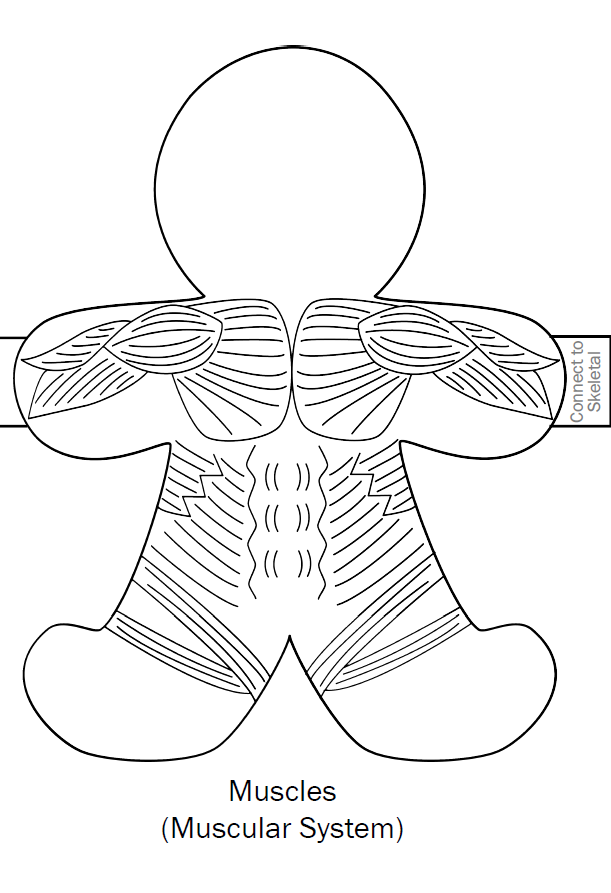 Major OrgansOrgan System TeamworkFunction & Purpose________________________________________________________________________________________________________________________________________________________________________________________________________________________________Organ System Teamwork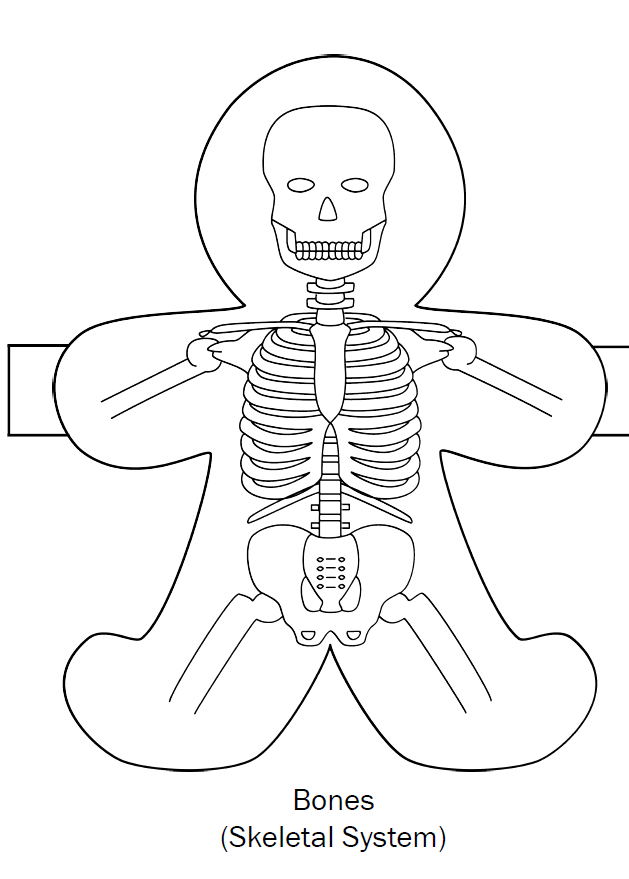 Major OrgansOrgan System TeamworkFunction & Purpose________________________________________________________________________________________________________________________________________________________________________________________________________________________________Organ System Teamwork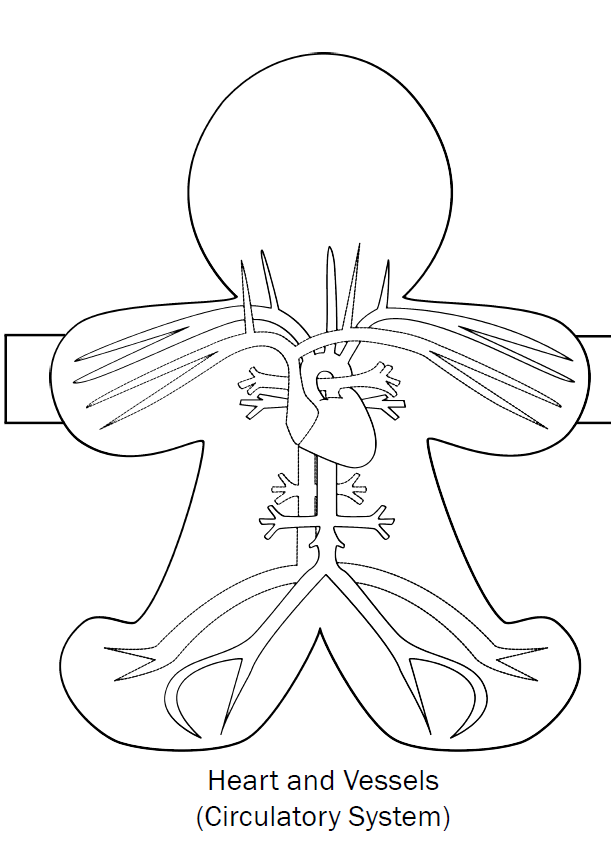 Major OrgansOrgan System TeamworkFunction & Purpose________________________________________________________________________________________________________________________________________________________________________________________________________________________________Organ System Teamwork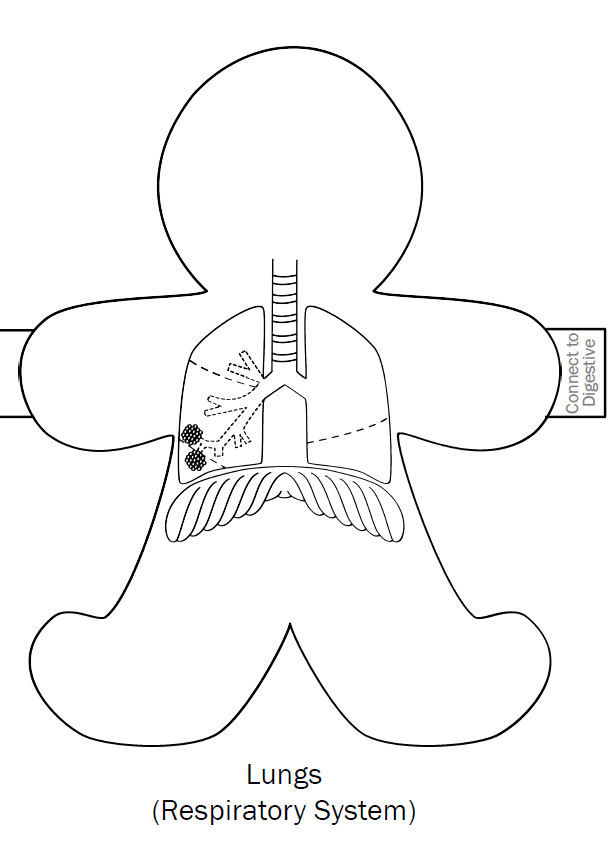 Major OrgansOrgan System TeamworkFunction & Purpose________________________________________________________________________________________________________________________________________________________________________________________________________________________________Organ System Teamwork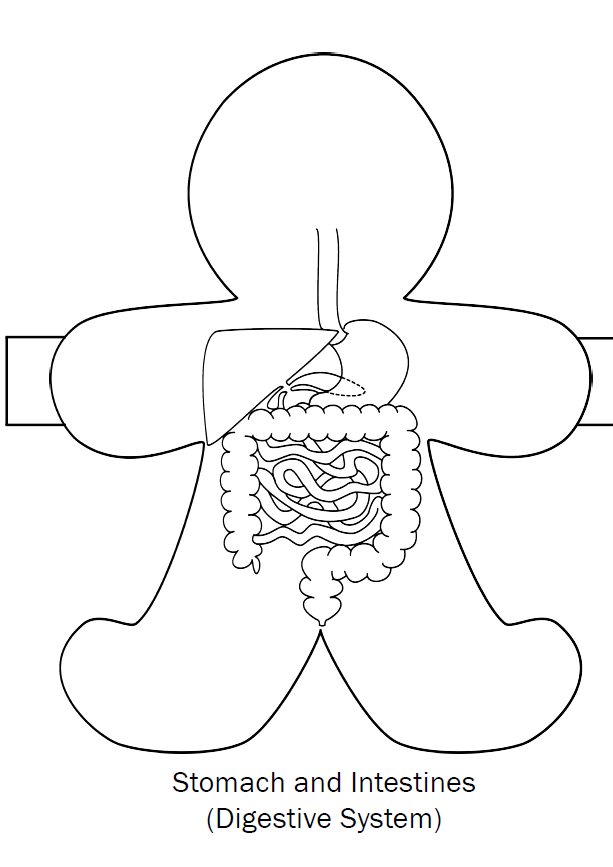 Major OrgansOrgan System TeamworkFunction & Purpose________________________________________________________________________________________________________________________________________________________________________________________________________________________________Organ System Teamwork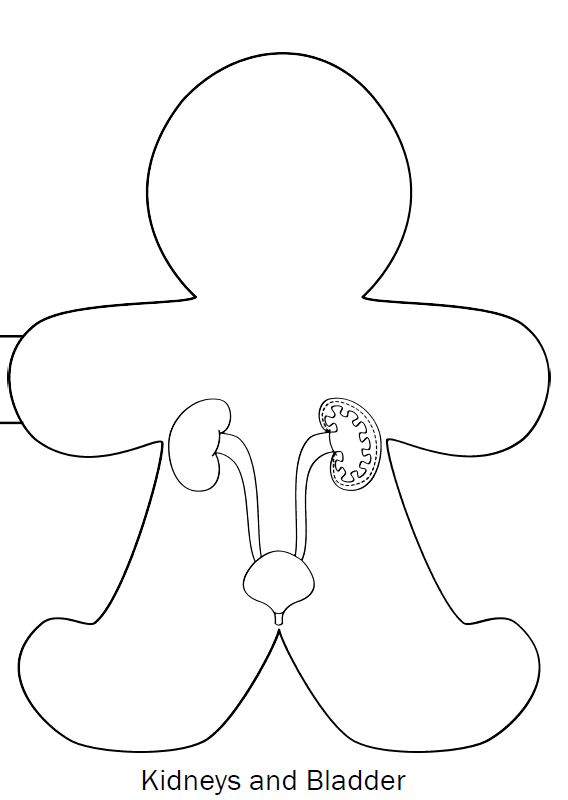 Major OrgansOrgan System TeamworkFunction & Purpose________________________________________________________________________________________________________________________________________________________________________________________________________________________________Organ System Teamwork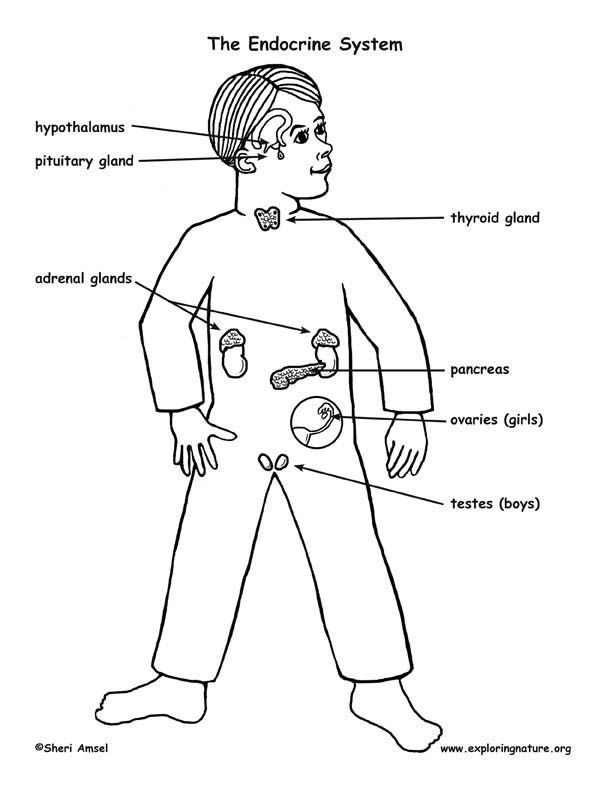 Major OrgansOrgan System TeamworkFunction & Purpose________________________________________________________________________________________________________________________________________________________________________________________________________________________________Organ System Teamwork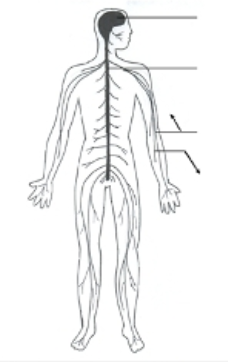 Major OrgansOrgan System TeamworkFunction & Purpose________________________________________________________________________________________________________________________________________________________________________________________________________________________________Organ System Teamwork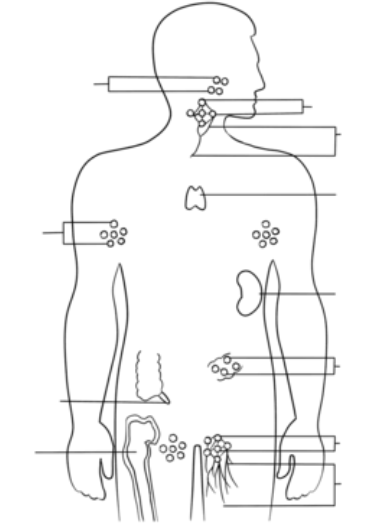 _________________________________Function & Purpose________________________________________________________________________________________________________________________________________________________________________________________________________________________________Major Organs_________________________________Function & Purpose________________________________________________________________________________________________________________________________________________________________________________________________________________________________Organ System Teamwork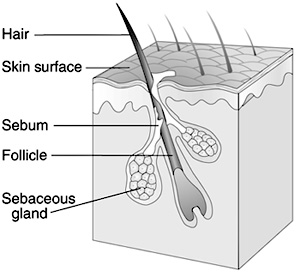 __________________________________________Function & Purpose________________________________________________________________________________________________________________________________________________________________________________________________________________________________Major Organs__________________________________________Function & Purpose________________________________________________________________________________________________________________________________________________________________________________________________________________________________Organ System Teamwork